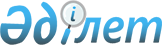 Об установлении публичного сервитутаРешение акима села Жанаталап Бухар-Жырауского района Карагандинской области от 26 марта 2019 года № 1. Зарегистрировано Департаментом юстиции Карагандинской области 3 апреля 2019 года № 5277
      В соответствии с Земельным Кодексом Республики Казахстан от 20 июня 2003 года, Законом Республики Казахстан от 23 января 2001 года "О местном государственном управлении и самоуправлении в Республике Казахстан" аким села Жанаталап РЕШИЛ:
      1. Установить публичный сервитут сроком на 3 (три) года, без изъятия земельного участка у землепользователей акционерному обществу "Казахтелеком" для проектирования, прокладки и эксплуатации волоконно-оптической линии связи (ВОЛС), общей площадью 1,7856 гектар.
      2. Акционерному обществу "Казахтелеком" при использовании земельного участка в целях проектирования, прокладки и эксплуатации волоконно-оптической линии связи (ВОЛС) соблюдать требования законодательства Республики Казахстан.
      3. Контроль за исполнением настоящего решения оставляю за собой.
      4. Настоящее решение вводится в действие со дня официального опубликования.
					© 2012. РГП на ПХВ «Институт законодательства и правовой информации Республики Казахстан» Министерства юстиции Республики Казахстан
				
      Аким села Жанаталап

Т.К. Амангелдин
